Балаклеївський ліцей – заклад загальної середньої освіти імені Євгенії Гуглі Балаклеївської сільської ради Черкаської області, заступник дирктора Скляренко Ольга АнатоліївнаСЕМІНАР № 3 «СВІДОМЕ ВДОСКОНАЛЕННЯ ЕМОЦІЙКЕЙС НАВЧАННЯПРАКТИЧНЕ ЗАНЯТТЯ ДЛЯ УЧНІВ «АТЕСТАТ ЗРІЛОСТІ»Аналіз анкет для учнів          Зобрази схематично чи коротко запиши на листку паперу, що означає для тебе поняття «сім’я».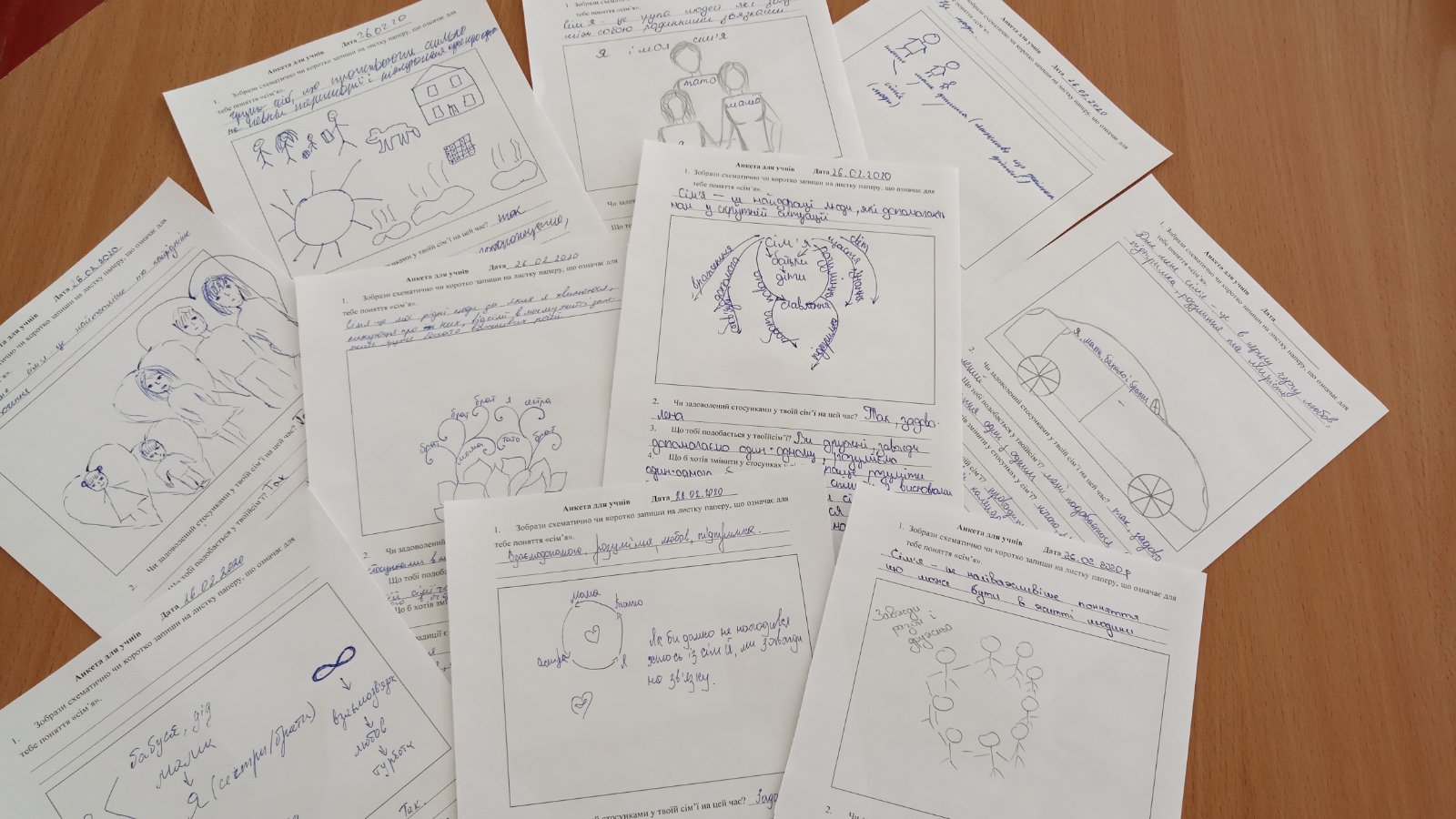 Сім’я – це найважливіше поняття – 2;Взаємодопомога, розуміння, любов, підтримка – 8;Де тебе завжди чекають – 3;Родинні зв’язки – 1;Найдорожчі люди – 2.Чи задоволений стосунками у твоїй сім’ї на цей час? Так – 15;Повністю задоволений – 1.Що тобі подобається у твоїйсім’ї? Взаєморозуміння між членами родини – 5;Ніколи не залишаємо один одного в біді – 1;Любов, турбота – 3;Завжди вирішуємо проблеми сівши разом – 1;Моя сім’я підтримує мене завжди – 2;Підтримка та любов – 2;Дружні відносини, завжди разом – 2;Що б хотів змінити у стосунках у сім’ї? Мене все влаштовує – 2;Щоб ми більше розуміли одне одного – 1;Нічого, мені все подобається – 13;Які традиції є у твоїй сім’ї? Суботні сімейні посиденьки – 1;Проводимо час разом – 2; Виїзд на природу – 5;Збиратися на свята у бабусі та дідуся – 2;Спільна вечеря – 3;Немає – 1;Родиною збираємося до кафе – 1;Кожної п’ятниці обговорюємо новини тижня – 1.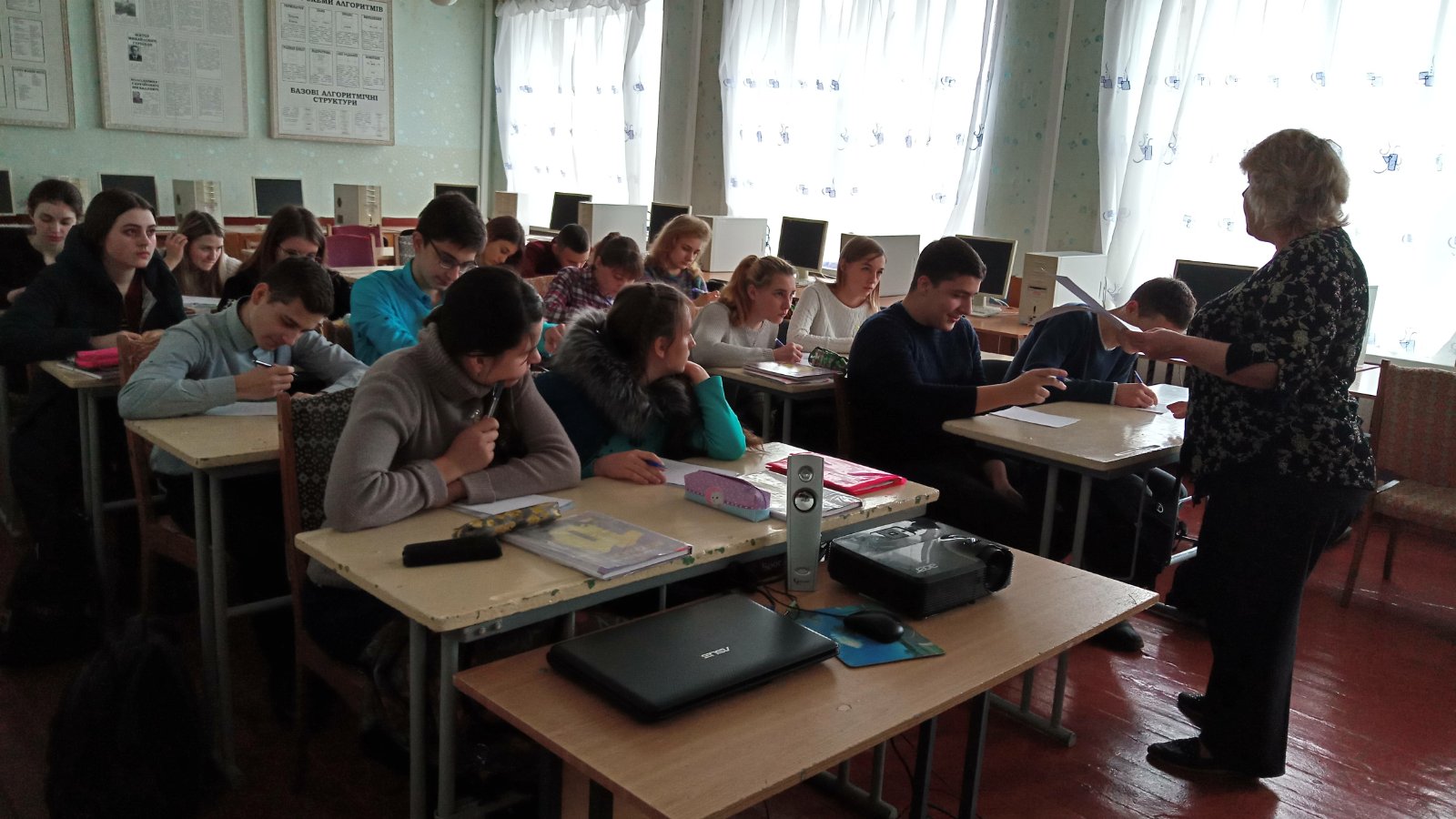 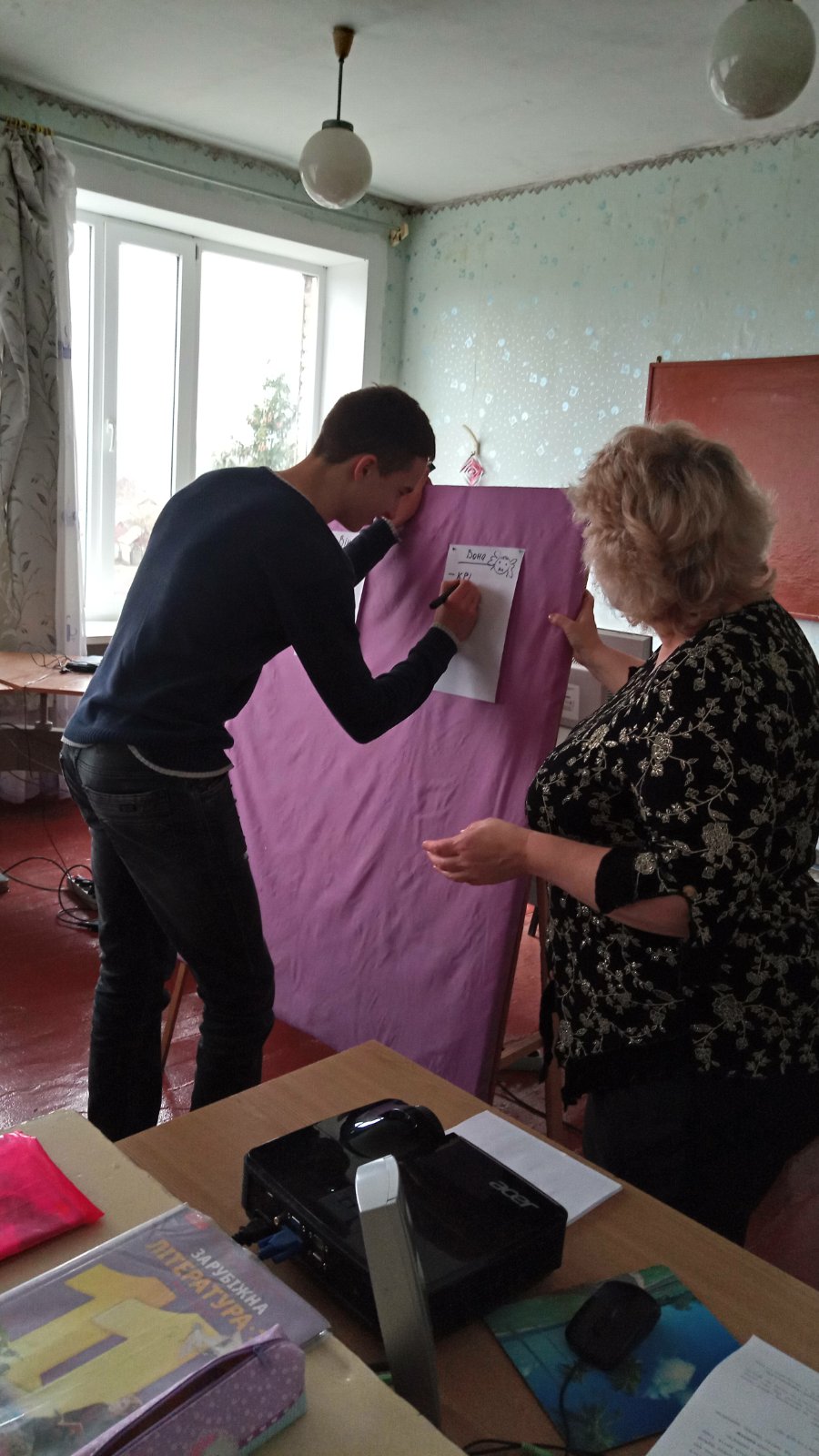 Вправа «Три атестати зрілості»Картка 1. Завдання: ознайомитися з уривком з глави «Навчися не створювати проблем»  книги Е. А. Піньковської «Духовне материнство»;чи погоджуєтесь ви, що перед вступом до шлюбу молоді люди мають його здобути і поясніть чому;ВІДПОВІДЬ: Погоджуємося, бо у цих атестатів не можна створити справжню сім’ю. Діти не мають залежати від батьків.Діти створені для сім’ї потрібно отримати «Атестат зрілості».Не буває повноцінної сім’ї без «Атестата зрілості» у сімейних відносинах.«Атестат зрілості» - потрібен для одруження – сімейні цінності.підготувати коротку презентацію інформації (у будь-якій цікавій, творчій формі), з якою ви познайомилися, висловивши до неї своє ставлення та обґрунтувавши його.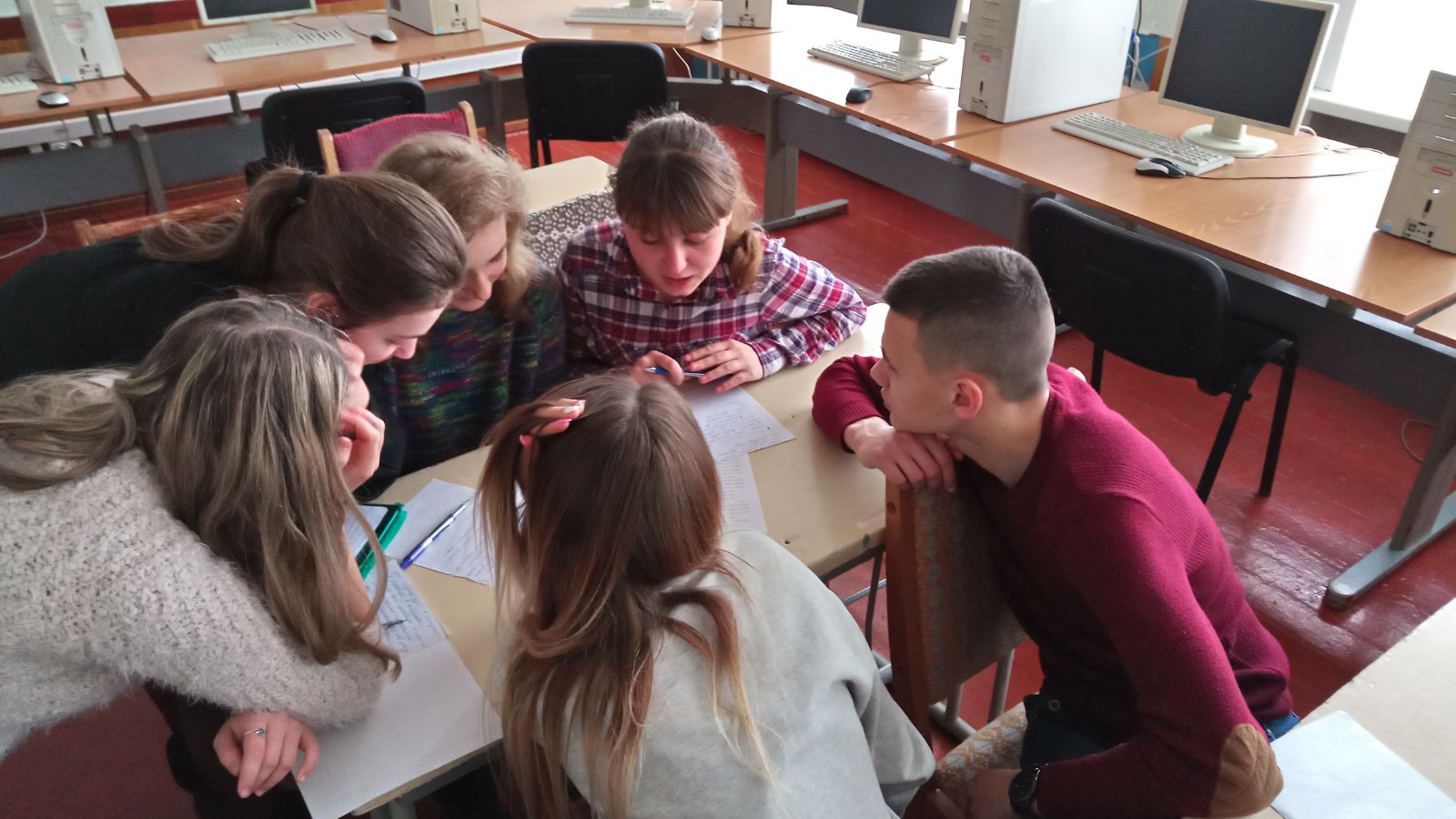 Обговорення оповідання Е. А. Піньковської «Така красуня»Щоб ви порадили красуні, якби вона була вашою однокласницею? Щоб вона не ревнувала свого хлопця, приділяла йому більше уваги і говорила завжди з ним – 2;Поважати оточуючих людей – 2;Краще відноситися до інших людей – 2;Бути вірною одній людині, а не гуляти зі всіма – 1;Не думати тільки про себе – 1;Змінити своє мислення – 1;Змінити світосприйняття, стати справжньою – 1;Бути стабільною у своїх відносинах – 3;Бути справжньою – 1;Думати не тільки про себе, а й про інших – 2;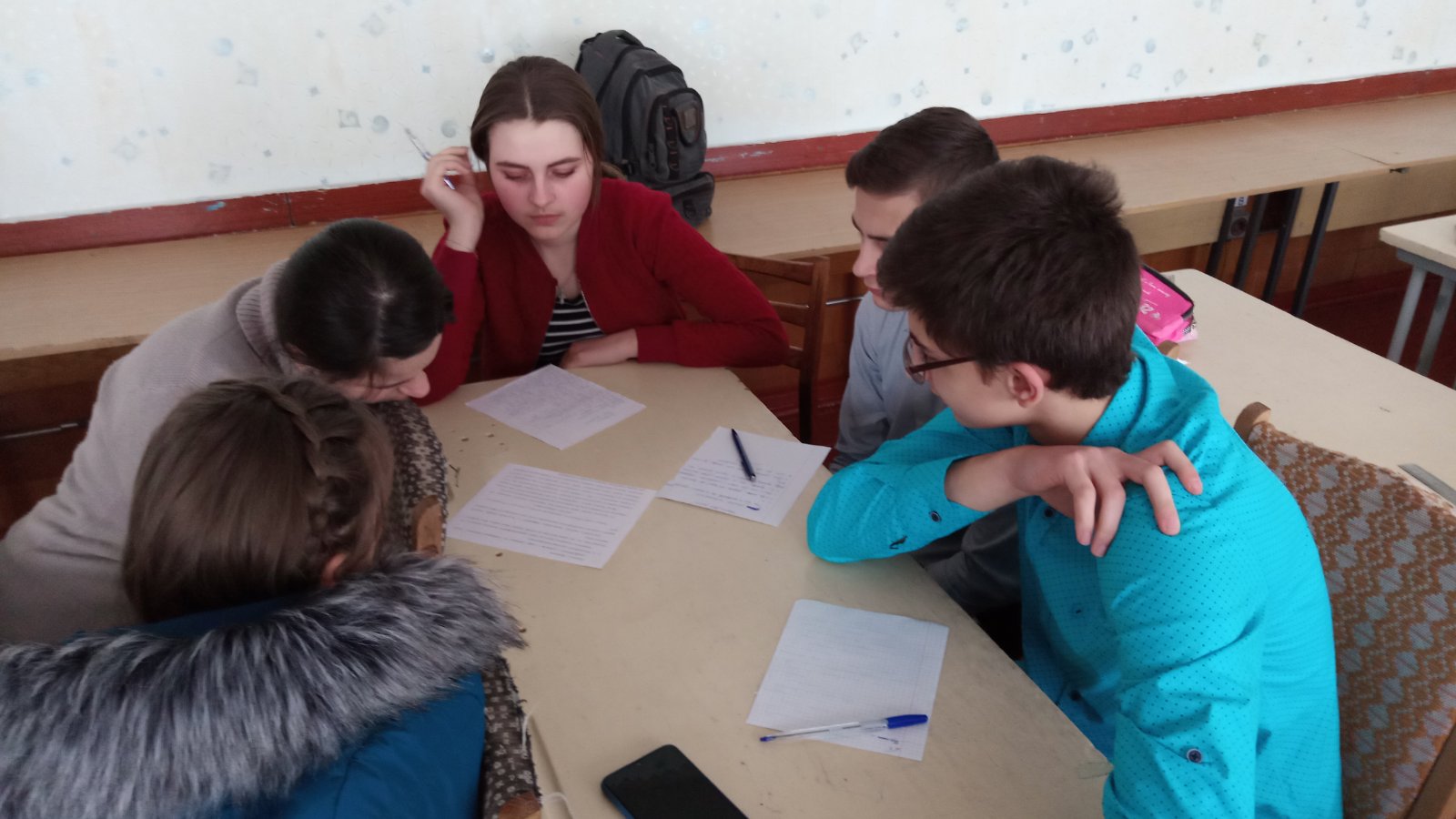 ПЕДАГОГІЧНЕ СПІЛКУВАННЯ З БАТЬКАМИ «БАТЬКІВСЬКА ЛЮБОВ» (за оповіданням Е. Піньковської «Сліпа любов»)Тест «Нормальна сім`я»1. Який спосіб життя (а, б, в) прийнятий за «норму» у вашій сімейній традиції? а) абсолютно тверезий – 5; б) інколи з алкоголем, у свята – 8; в) щодня, оскільки без чарки немає радості – 0.2. Як ви ставитеся до паління? а) обходжуся без паління – 6; б) інколи палю, якщо хвилююся, але не вдома – 6;в) ця звичка з дитинства і немає в ній нічого шкідливого – 1.3. Чи використовуєте ви у своїй мові ненормативну лексику?а) не користуюся ненормативною лексикою – 5; б) інколи можна, якщо треба в анекдотах – 6; в) вживаю часто, життя вимушує – 2.4. Яка частина сімейного бюджету витрачається на придбання ліків? а) витрати на ліки епізодичні – 4; б) на ліки витрачається 20–30% бюджету – 9; в) на ліки витрачається 50% і більше від бюджету. 5. Яка частина сімейного бюджету витрачається на придбання продуктів харчування? а) на продукти харчування вистачає 25–30% бюджету; б) на їжу витрачається 40–50% сімейного бюджету – 7; в) на їжу витрачається більше 50% сімейного бюджету – 6.6. Як прийнято відпочивати у вашій сім'ї? а) часто буває спільний відпочинок на природі – 9; б) інколи всією сім'єю відвідуємо театр, концерти – 3; в) на розваги не вистачає ні коштів, ні часу – 1.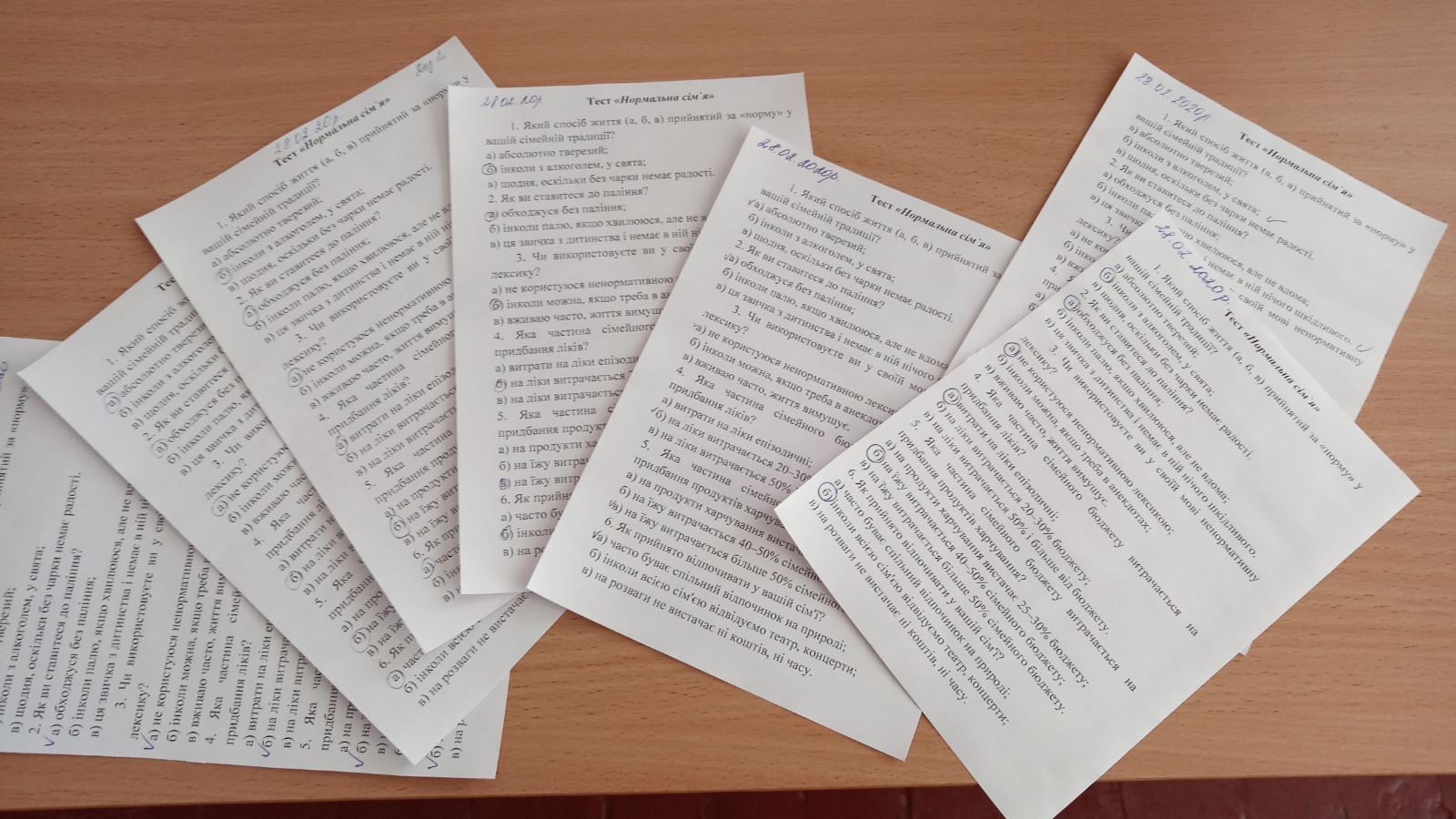 Анкета для батьківЩо корисного Ви дізналися з оповідання? Дитину з дитинства потрібно навчати, що правильно, а що – ні – 4;Потрібно корегувати кожен крок своїх дітей – 2;Треба любити своїх дітей але й закладати в неї гарні цінності – 6;Не слід спотворювати уявлення дітей про добро і зло – 1.Чи будете використовувати отримані знання у своєму подальшому житті?Так – 11;Обов’язково – 2.Чи порадили б прочитати це оповідання своїм знайомим?Так – 9;Обговорю обов’язково – 3;Дам ще й прочитати своїм друзям – 1.Чи обговорювали оповідання зі своєю дитиною?Ні – 2;Так – 11.Чи потрібні, на Вашу думку, заняття з учнями у школі з підготовки до сімейного життя? Якщо так, то з якого класу?Так – 7;Якомога раніше – 5;Ні – 1.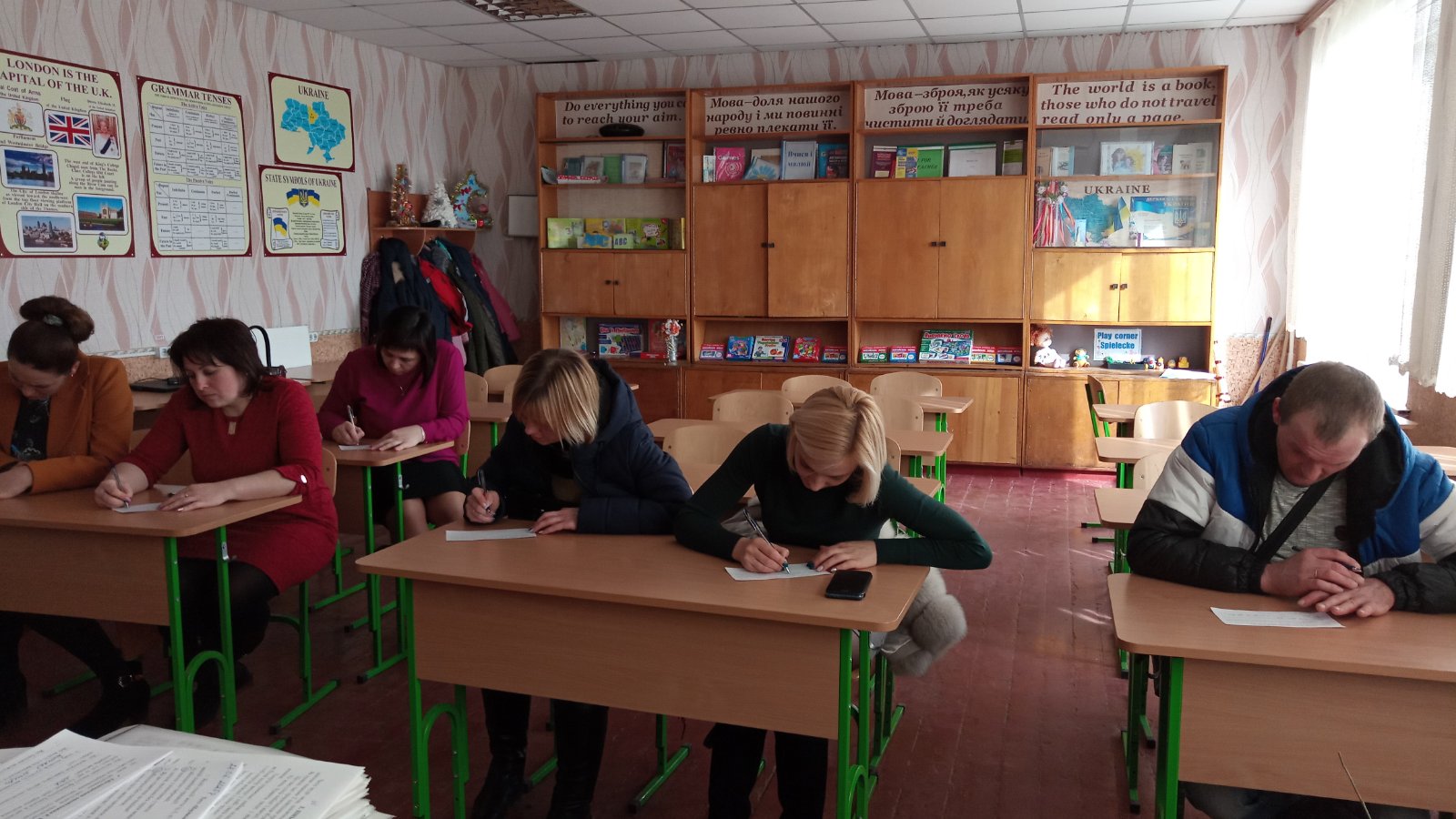 Питання для обговорення:1. До яких негативних наслідків призводить пробачення батьками дитині того, що засуджується моральними засадами суспільства? - Діти стають злими, не поважають старших – 2;- Діти не розуміють як треба поводитися – 3;- Діти виростають жорстокими – 4;- Діти ростуть у вседозволеності – 4.2. Які негативні якості формують батьки в дитині, якщо відсторонюють від побутових справ, роблять усе за неї, головне, щоб краще вчилася, чи тяжко працюють, щоб задовольнити усі потреби дитини? - Егоїзм, байдужість, хамство, бездушність – 5;- Ледарство, споживацьке ставлення до інших – 3;- Негідна поведінка – 2;- Дитина не вміє і не хоче нічого робити – 4;3. Які приклади наводить автор оповідання, коли батьки спотворюють поняття у дитини про добро і зло? - Не можна дозволяти дитині робити все, що вона забажає – 5;- Любити і виховувати в міру – 5;- Скрутив дулю, вдарив батька по обличчю – 1;- Негідна поведінка з дорослими та тваринами – 2.4. У чому полягає сутність виховання дитини? - Потрібно повчати, що добре, а що – ні – 4;- Гармонія з собою, рідними, навколишніми людьми – 1;- Любити і виховувати в міру – 3;- Гармонійний розвиток особистості – 5.5. Які якості слід виховувати у дитини? - Добро, повагу, любов, дружбу – 6;- Чуйність, дбайливість,  чесність, справедливість, розуміння – 7;6. Які батьки можуть виховати благородну людину? - Ті, що виховують власним прикладом – 3;- Коли в сім’ї є любов – 3;- Морально здорові – 1;- Порядні – 6.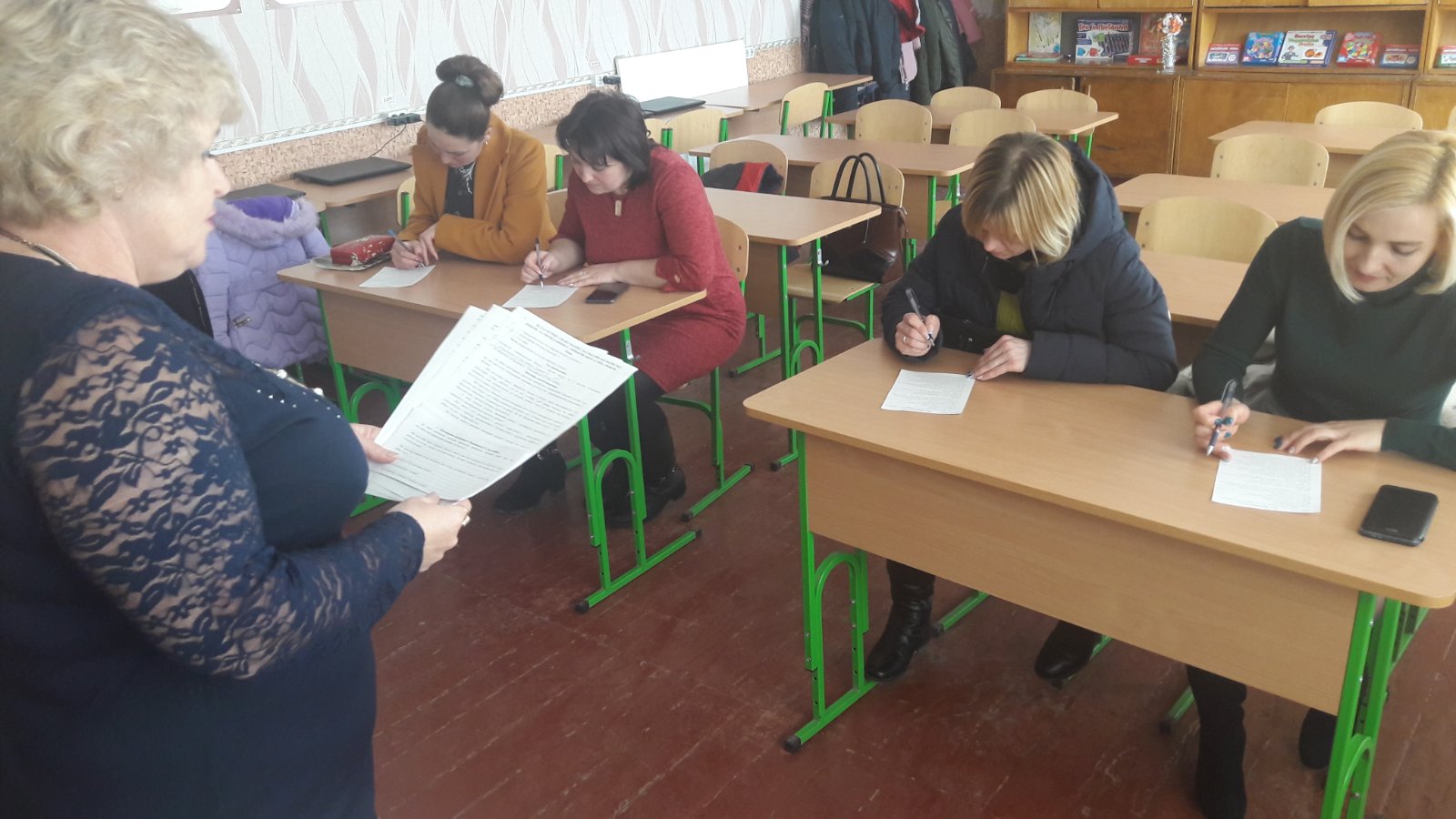 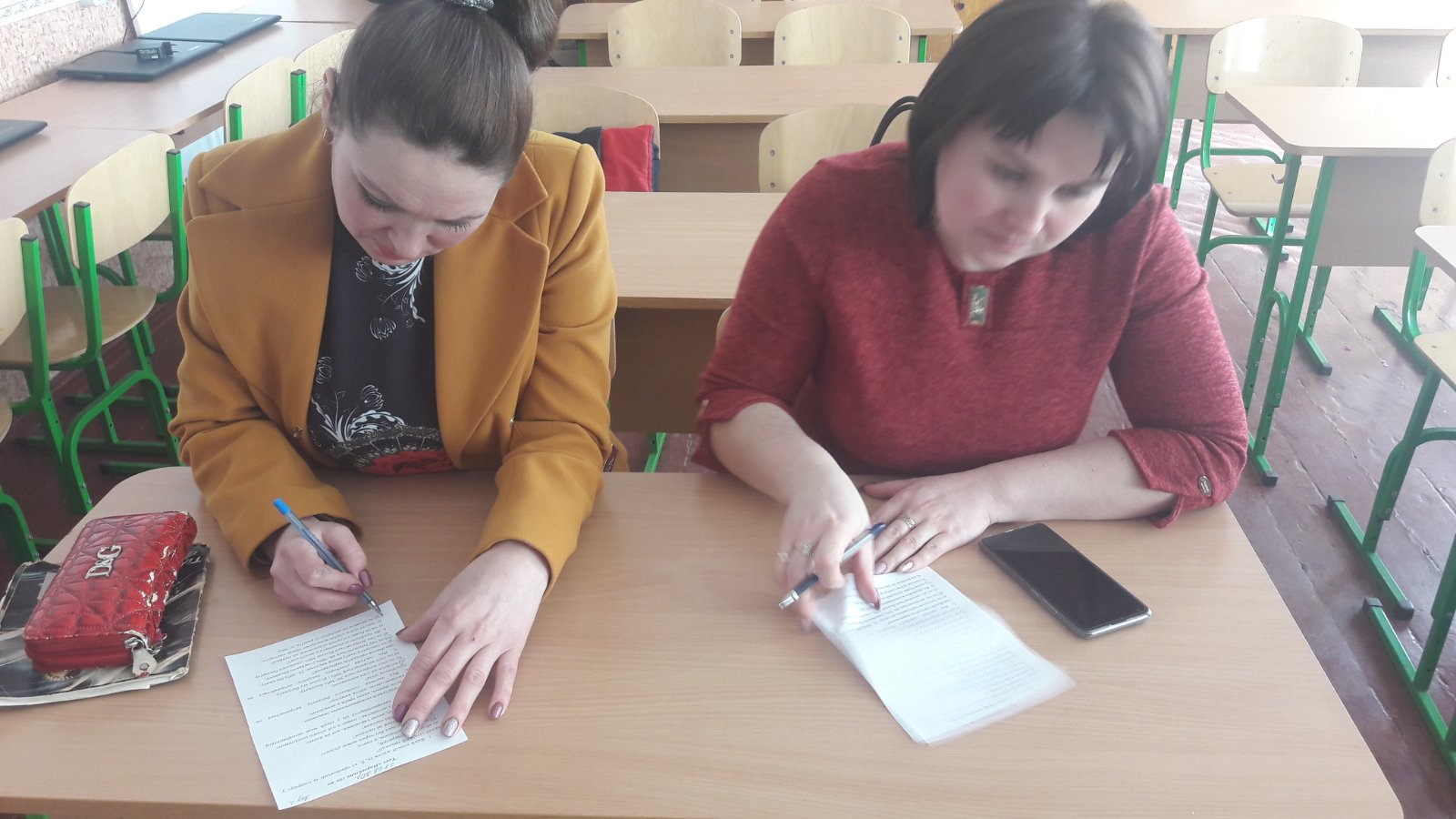 